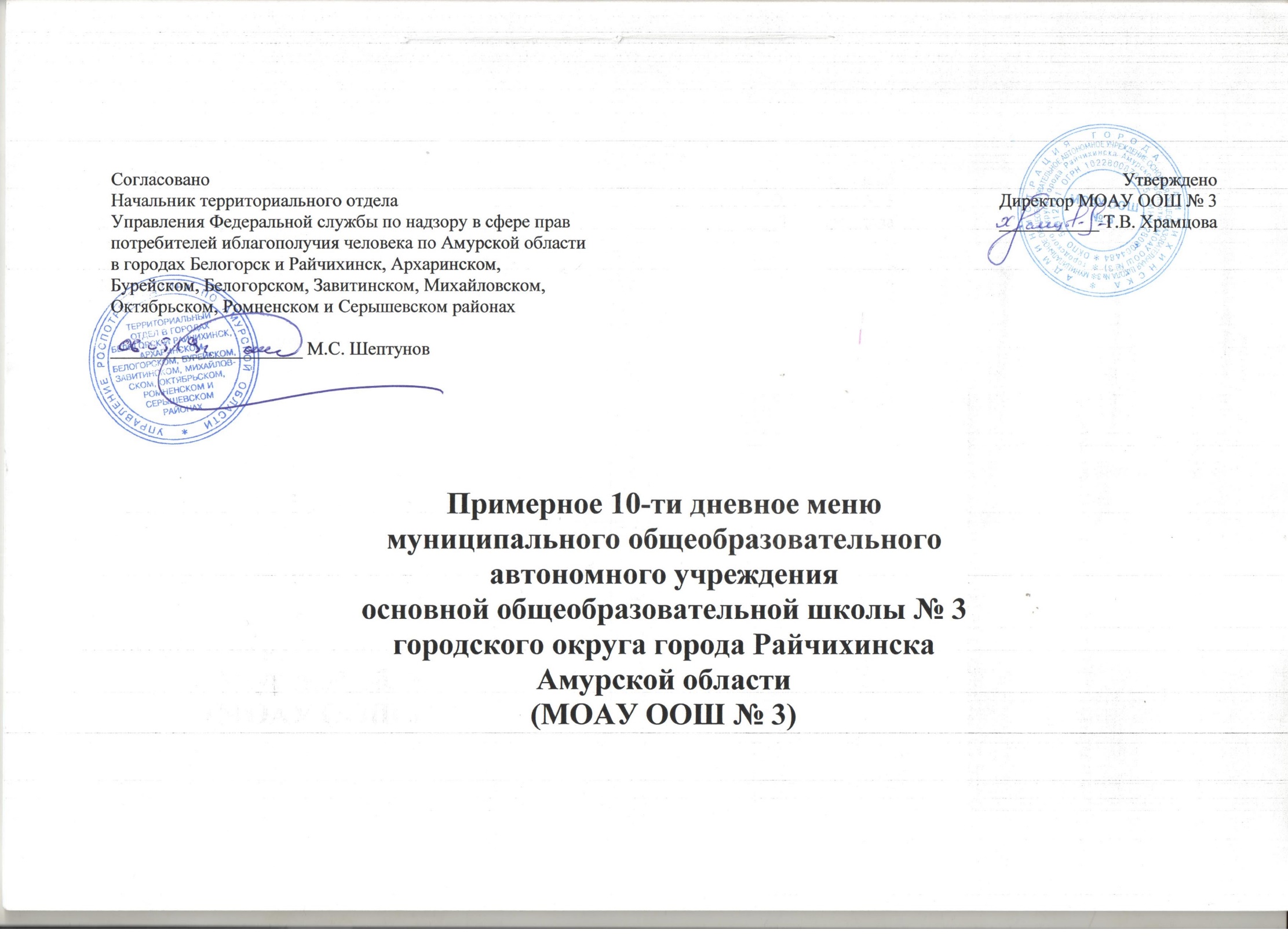 Примерное десятидневное меню разработано с учетом калорийности суточного рациона, дифференцировано по возрастам группы детей с 7 до 10 лет возрастная категория: 7- 10 лет сезон: осенне-зимний№ рец.Приём пищи, наименование блюдаМасса порцииПищевые вещества (г)Пищевые вещества (г)Пищевые вещества (г)ККАЛВитамины (мг)Витамины (мг)Витамины (мг)Витамины (мг)Минеральные вещества (мг)Минеральные вещества (мг)Минеральные вещества (мг)Минеральные вещества (мг)№ рец.Приём пищи, наименование блюдаМасса порцииБЖУККАЛВ1САЕСаРMgFe123456789101112131415День № 1 завтракДень № 1 завтрак173Каша вязкая молочная из пшеничной крупы с маслом2008.6411.0644.323120.140.9654.81.7146.77221.344.332.34376Чай с сахаром2000.5309.474000.270013.622.1311.732.13ПРХлеб пшеничный403.160.419.3293.530.04000.59.234.813.20.44410Ватрушка с творогом759.225.4829.182020.080.04342.950.890.221.60.9Итого:Итого:21.5516.94102.29647.530.261.2788.85.1220.37368.4390.865.8127.55%День № 1 обедДень № 1 обед45Салат из свежей капусты б/к с маслом растительным600.83.655.1156.470.0114.6601.425.816.999.60.31102Суп картофельный с бобовыми (горох)20062.613.8102.60.120.800.866262381.8290/328Филе птицы, тушеное в молочном соусе80/5019.615.414.71460.070.02278.929.7155.325.11.3309Макаронные изделия отварные1505.17.528.5201.90.060021234.57.50.75342Компот из свежих фруктов2000.160.1623.8897.60.011.8006.44.43.60.18ПРХлеб пшеничный 201.580.29.6646.760.02000.34.617.46.60.22ПРХлеб ржано-пшеничный402.240.4419.7691.960.04000.49.242.4101.24Итого:Итого:35.4919.96105.41743.290.3317.282714153.7532.99100.45.831.63%Итого за день:Итого за день:57.0436.9207.71390.820.5918.55115.819374.07901.42191.2611.61№ рец.Приём пищи, наименование блюдаМасса порцииПищевые вещества (г)Пищевые вещества (г)Пищевые вещества (г)ККАЛВитамины (мг)Витамины (мг)Витамины (мг)Витамины (мг)Минеральные вещества (мг)Минеральные вещества (мг)Минеральные вещества (мг)Минеральные вещества (мг)№ рец.Приём пищи, наименование блюдаМасса порцииБЖУККАЛВ1САЕСаРMgFe123456789101112131415День № 2 завтракДень № 2 завтрак284Омлет с мясными продуктами запеченный100/2014.7428.422.543240.140.2269.24.389.2229.218.742.6306Зеленый горошек консерв.501.5503.2520.10.06500.1103110.50.35378Чай с молоком2001.521.3515.9810.041.33100.8128.692.815.40.41ПРХлеб пшеничный403.160.419.3293.530.04000.59.234.813.20.44338Фрукт свежий1300.60.115.7106.80.027.500.2128.256.751.65Итого:Итого:21.5730.2756.71625.430.314.03279.25.9247396.0564.595.4526.61%День № 2 обедДень № 2 обед71Огурец порционно600.801.813050011.51270.388Щи из свежей капусты с картофелем2001.443.986.567.60.0614.7801.927.1237.9417.760.66234Биточек рыбный8010.73.57.5104.30.070.359.70.543.1136.520.90.6304Рис отварной1503.675.4236.67210.110.030270.62.6161.519.010.53375Компот из ягод с/м2000.520.1824.84102.090.0259.400.223.423.41760.3ПРХлеб пшеничный201.580.29.6646.760.02000.34.617.46.60.22ПРХлеб ржано-пшеничный402.240.4419.7691.960.04000.49.242.4101.24Итого: Итого: 20.9513.72106.73636.630.2479.5336.73.8121.53331.1498.2763.8527.09%Итого за день:Итого за день:42.5243.99163.441262.060.5479.53315.99.7368.53727.19162.8669.3№ рец.Приём пищи, наименование блюдаМасса порцииПищевые вещества (г)Пищевые вещества (г)Пищевые вещества (г)ККАЛВитамины (мг)Витамины (мг)Витамины (мг)Витамины (мг)Минеральные вещества (мг)Минеральные вещества (мг)Минеральные вещества (мг)Минеральные вещества (мг)№ рец.Приём пищи, наименование блюдаМасса порцииБЖУККАЛВ1САЕСаРMgFe123456789101112131415День № 3 завтракДень № 3 завтрак183Каша из гречневой крупы молочная жидкая20066.829.22020.16001.824144983.2377Чай с лимоном2000.5309.8741.602.130015.3323.212.272.13ПРХлеб пшеничный403.160.419.3293.530.04000.59.234.813.20.44ПРПеченье кондитер201.72.2613.9482.90.020130.38.217.430.211.399.4672.33420.030.222.13132.656.73219.4126.475.97Итого:Итого:17.87%День № 3 обедДень № 3 обедПРИкра кабачковая600.62.913.2341.560.043.9101.459.0533.0410.360.4185Рассольник 2001.764.1612.4694.320.1211.4401.913.2427.9622.40.82267Котлета натуральная из мяса рубленная809.8717.338.8230.670.080.274.670.934.5314026.671.87312Пюре картофельное1503.082.3319.13109.731.163.7533.150.238.2576.9526.70.86411Напиток лимонный2000.6025.71070.0259.400.223.423.41760.3ПРХлеб пшеничный201.580.29.6646.760.02000.34.617.46.60.22Хлеб ржано-пшеничный402.240.4419.7691.960.04000.49.242.4101.24Итого:Итого:19.7327.3798.747221.4878.7737.825.3182.27361.51119.7365.7230.72%Итого за день:Итого за день:31.1236.83171.071142.031.780.950.827.9239580.91246.272.69№ рец.Приём пищи, наименование блюдаМасса порцииПищевые вещества (г)Пищевые вещества (г)Пищевые вещества (г)ККАЛВитамины (мг)Витамины (мг)Витамины (мг)Витамины (мг)Минеральные вещества (мг)Минеральные вещества (мг)Минеральные вещества (мг)Минеральные вещества (мг)№ рец.Приём пищи, наименование блюдаМасса порцииБЖУККАЛВ1САЕСаРMgFe123456789101112131415День № 4 завтракДень № 4 завтрак223Запеканка творожная10017.8212.147.023060.031.0537.12.181.71111.415.7737.1ПРДжем из абрикосов200.1014.3257.6800.4800.22.43.61.80.0815Сыр порциями204.645.98.8571.660.010.14520.117610070.2379Напиток кофейный на молоке2003.62.6729.2155.20.031.4700158.6713229.332.4ПРХлеб пшеничный403.160.419.3293.530.04000.59.234.813.20.44Итого:Итого:29.3221.1178.71684.070.113.1489.12.9427.98381.867.140.2229.11%День № 4 обедДень № 4 обед24Салат из свежих овощей с маслом растительным600.563.682.8770.410.0418.0503.124.6726.2216.660.73111Суп куриный с макаронами изделиями2005.74.329.44145.30.10.523.40.3197.3166.924.90.5265Плов 22518.9342.2614.194830.391.28100.25.612.42174.6139.641.81349Компот из смеси сухофруктов2001.160.347.26196.380.020.800.25.8446330.96ПРХлеб пшеничный201.580.29.6646.760.02000.34.6.17.46.60.22ПРХлеб ржано-пшеничный402.240.4419.7691.960.04000.49.242.4101.24Итого:Итого:30.1751.18123.181033.810.6120.63123.69.8254.03473.53130.85.4643.99%Итого за день:Итого за день:59.4972.29201.891717.880.7223.77212.713682.01855.33197.945.68№ рец.Приём пищи, наименование блюдаМасса порцииПищевые вещества (г)Пищевые вещества (г)Пищевые вещества (г)ККАЛВитамины (мг)Витамины (мг)Витамины (мг)Витамины (мг)Минеральные вещества (мг)Минеральные вещества (мг)Минеральные вещества (мг)Минеральные вещества (мг)№ рец.Приём пищи, наименование блюдаМасса порцииБЖУККАЛВ1САЕСаРMgFe123456789101112131415День № 5 завтракДень № 5 завтрак181Каша вязкая молочная  из крупы манной2006.024.0533.37194.010.040.3632.70.1132.64109.7417.060.26377Чай с лимоном2000.5309.8741.602.130015.3323.212.272.13338Фрукт свежий1300.60.115.7106.80.027.500.2128.256.751.65ПРХлеб пшеничный403.160.419.3293.530.04000.59.234.813.20.4410.314.5578.26435.940.19.9932.70.8169.17175.9949.284.48Итого:Итого:18.55%День № 5 обедДень № 5 обед62Салат из свежей моркови с маслом растительным600.513.134.7249.140.056.9502.521.1933.98241.3282Борщ из свежей капусты с картофелем2001.463.929.498.40.0510.302.434.553.0326.21.18261Печень тушенная в сметанном соусе50/5013.59.28.6171.20.1912.75240130239175302Гречка отварная рассыпчатая 1508.94.139.84231.860.200014.62101405.01342Компот из свежих фруктов2000.160.1623.8897.60.011.8006.44.43.60.18ПРХлеб пшеничный201.580.29.6646.760.02000.34.617.46.60.22ПРХлеб ржано-пшеничный402.240.4419.7691.960.04000.49.242.4101.24Итого:Итого:28.3521.15115.86786.920.5631.7552406.5120.49600.21227.414.1533.49%Итого за день:Итого за день:38.6625.7194.121222.860.6641.745272.77.3289.66776.2276.6818.63№ рец.Приём пищи, наименование блюдаМасса порцииПищевые вещества (г)Пищевые вещества (г)Пищевые вещества (г)ККАЛВитамины (мг)Витамины (мг)Витамины (мг)Витамины (мг)Минеральные вещества (мг)Минеральные вещества (мг)Минеральные вещества (мг)Минеральные вещества (мг)№ рец.Приём пищи, наименование блюдаМасса порцииБЖУККАЛВ1САЕСаРMgFe123456789101112131415День № 6 завтракДень № 6 завтрак215Омлет натуральный запеченный12011.7716.562.3205.340.060.21254.820.690.32199.215.22.19306Кукуруза сладкая консерв501.251.464.936.80.024.83.304241130.4ПРЙогурт молочный1255.131.887.3866.880.040.7512.50155118.7518.750.13376Чай с сахаром2000.5309.474000.270013.622.1311.732.13ПРХлеб пшеничный403.160.419.3293.530.04000.59.234.813.20.44Итого:Итого:21.8420.343.37442.550.166.03270.621.1310.12415.8871.885.2918.83%День № 6 обедДень № 6 обед52Салат из свеклы отварной с маслом растительным600.793.17.2760.070.028.5602.334.437.1319.71.72140Суп картофельный с горбушей натур. консерв200/308.458.2813.13160.780.116.88150.931.65175.746.051.25295Котлеты из птицы рубленные8012.1610.8810.08189.760.060.16160.335.276.820.81.76309Макаронные изделия отварные1505.17.528.5201.90.060021234.57.50.75376Морс из ягод с/м2000.520.1824.84102.90.0259.400.223.423.41760.3ПРХлеб пшеничный201.580.29.6646.760.02000.34.617.46.60.22ПРХлеб ржано-пшеничный402.240.4419.7691.960.04000.49.242.4101.24Итого:Итого:30.8430.58113.96854.130.3375316.3150.45407.3127.6567.2436.35%Итого за день:Итого за день:55.4747.18175.1514370.4378.3886.19.2328.29639.93178.69107.15№ рец.Приём пищи, наименование блюдаМасса порцииПищевые вещества (г)Пищевые вещества (г)Пищевые вещества (г)ККАЛВитамины (мг)Витамины (мг)Витамины (мг)Витамины (мг)Минеральные вещества (мг)Минеральные вещества (мг)Минеральные вещества (мг)Минеральные вещества (мг)№ рец.Приём пищи, наименование блюдаМасса порцииБЖУККАЛВ1САЕСаРMgFe123456789101112131415День № 7 завтракДень № 7 завтрак222Пудинг творожный10017.8212.147.023060.031.0537.12.181.71111.415.7737.1ПРМолоко сгущенное с сахаром 8,5 % жирности201.421.811.0458.840.010.25063.445.86.80.04ПРИзделия кондитерские201.72.2613.9482.90.020130.38.217.430.2377Чай с лимоном2000.5309.8741.602.130015.3323.212.272.13ПРХлеб пшеничный403.160.419.3293.530.04000.59.234.813.20.44Итого:Итого:24.6316.661.19582.870.13.3855.12.9177.84232.651.0439.9124.80%День № 7 обедДень № 7 обед47Салат из квашенной капусты601.63.656.3263.030.0127.430.171.653.8427.914.850.63104Суп картофельный с фрикадельками мясными200/305.13.8614.63184.80.048.010.540.426.4625.6410.60.55229Рыба тушенная с овощами75/5012.132.937.580.930.081.214.81.528.8176.9328.530.55304Рис отварной1503.675.4236.67210.110.030270.62.6161.519.010.53342Компот из свежих фруктов2000.160.1623.8897.60.011.8006.44.43.60.18ПРХлеб пшеничный201.580.29.6646.760.02000.34.617.46.60.22ПРХлеб ржано-пшеничный402.240.4419.7691.960.04000.49.242.4101.24Итого:Итого:26.4816.66118.42775.190.2338.4442.514.6131.91356.1793.193.932.99%Итого за день:Итого за день:48.3236.96161.791217.740.3944.47313.135.7442.03772.05165.079.19№ рец.Приём пищи, наименование блюдаМасса порцииПищевые вещества (г)Пищевые вещества (г)Пищевые вещества (г)ККАЛВитамины (мг)Витамины (мг)Витамины (мг)Витамины (мг)Минеральные вещества (мг)Минеральные вещества (мг)Минеральные вещества (мг)Минеральные вещества (мг)№ рец.Приём пищи, наименование блюдаМасса порцииБЖУККАЛВ1САЕСаРMgFe123456789101112131415День № 8 завтракДень № 8 завтрак309Макаронные изделия отварные1505.17.528.5201.90.060021234.57.50.7515Сыр порциями204.645.98.8571.660.010.14520.117610070.2378Чай с молоком2001.521.3515.9810.041.33100.8126.692.815.40.41338Фрукт свежий1300.60.115.7106.80.027.500.2128.256.751.65ПРХлеб пшеничный403.160.419.3293.530.04000.59.234.813.20.44Итого:Итого:15.0215.2588.27554.890.178.97623.5335.8270.3549.853.4523.61%День № 8 обедДень № 8 обед71Огурец соленый порционно600.801.813050011.51270.382Борщ из свежей капусты с картофелем2001.463.929.498.40.0510.302.434.553.0326.21.18259Жаркое по - домашнему22521.9224.0718.26377.470.4128.1401.636.39284.9356.824.46411Напиток лимонный2000.6025.71070.0259.400.223.423.41760.3ПРХлеб пшеничный201.580.29.6646.760.02000.34.617.46.60.22ПРХлеб ржано-пшеничный402.240.4419.7691.960.04000.49.242.4100.24Итого:Итого:28.628.6384.58734.590.54102.8404.8119.59433.16123.6267.731.26%Итого  за день:Итого  за день:43.6243.88172.851289.480.71111.81628.4455.39703.51173.4771.15№ рец.Приём пищи, наименование блюдаМасса порцииПищевые вещества (г)Пищевые вещества (г)Пищевые вещества (г)ККАЛВитамины (мг)Витамины (мг)Витамины (мг)Витамины (мг)Минеральные вещества (мг)Минеральные вещества (мг)Минеральные вещества (мг)Минеральные вещества (мг)№ рец.Приём пищи, наименование блюдаМасса порцииБЖУККАЛВ1САЕСаРMgFe123456789101112131415День № 9 завтракДень № 9 завтрак173Каша из хлопьев «Геркулес» молочная жидкая2006.1436.96208.240.222.08320.9221.6315.479.63.1ПРЗефир порционный200.133.41664.5100005.362.641.360.24377Чай с лимоном2000.5309.8741.602.130015.3323.212.272.13ПРХлеб пшеничный403.160.419.3293.530.04000.59.234.813.20.44Итого:Итого:9.927.882.15407.880.264.21321.4251.49376.04106.434.9117.36%День № 9 обедДень № 9 обед59Салат из свежей моркови с яблоком с маслом растительным600.513.134.749.140.056.9502.521.1933.98241.32101Суп рисовый с картофелем2002.42.1312.5168.60.120.800.866262381.8280Тефтели мясные8021.329.930.87178.130.081201.214.74219.326.883.34321Капуста тушенная1504.351233.21258.240.0632.401.7113.789.2542.93.45349Компот из смеси сухофруктов2001.160.347.26196.380.020.800.25.8446330.96ПРХлеб пшеничный201.580.29.6646.760.02000.34.617.46.60.22ПРХлеб ржано-пшеничный402.240.4419.7691.960.04000.49.242.4101.24Итого:Итого:33.5628.13127.13989.210.3941.95207235.27710.33181.3812.3342.09%Итого за день:Итого за день:43.4835.93210.111397.090.6546.16528.3486.761086.37287.8117.24№ рец.Приём пищи, наименование блюдаМасса порцииПищевые вещества (г)Пищевые вещества (г)Пищевые вещества (г)ККАЛВитамины (мг)Витамины (мг)Витамины (мг)Витамины (мг)Минеральные вещества (мг)Минеральные вещества (мг)Минеральные вещества (мг)Минеральные вещества (мг)№ рец.Приём пищи, наименование блюдаМасса порцииБЖУККАЛВ1САЕСаРMgFe123456789101112131415День № 10 завтракДень № 10 завтрак403Оладьи 1509.4811.5252.92353.284.081.0806.513.828.47.324.8ПРМолоко сгущенное с сахаром 8,5 % жирности201.421.811.0458.840.010.25063.445.86.80.04338Фрукт свежий1300.60.115.07106.80.027.500.2128.256.751.65382Какао с молоком2003.780.6726125.110.021.3300133.33111.1125.562ПРХлеб пшеничный403.160.419.3293.530.04000.59.234.813.20.44Итого:Итого:18.4414.49124.98737.564.1710.1157.2231.73228.3659.638.9331.39%День № 10 обедДень № 10 обед48Салат витаминный600.88.12.669.7010.410.35.123.843.714.51108 Суп картофельный с вермишелью2002.982.8315.7100.130.040.9500.334.5203.2515.750.55243Сосиска молочная отварная704.77.50.487.90000.39.649.35.30.6302Гречка отварная рассыпчатая1508.94.139.84231.860.200014.62101405.01342Компот из свежих фруктов2000.160.1623.8897.60.011.8006.44.43.60.18ПРХлеб пшеничный201.580.29.6646.760.02000.34.617.46.60.22ПРХлеб ржано-пшеничный402.240.4419.7691.960.04000.49.242.4101.24Итого:Итого:21.3623.33111.84725.910.3113.1510.36.4102.7570.45195.758.830.89%Итого за день:Итого за день:39.837.82236.821463.474.4823.2615.314334.43798.81255.3817.73